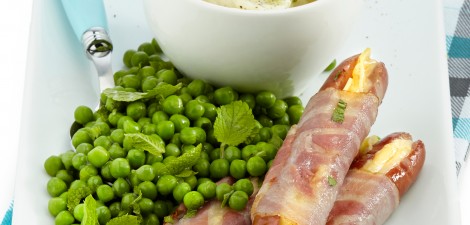 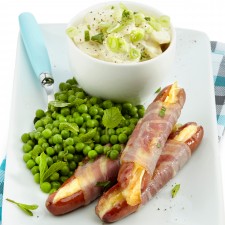 Gegrilde Frankfurter worstjes met spek en kaasHoofdgerecht voor 4 personenEditie: Nummer 9 van 2013Bereidingstijd:ca. 20 minuten Voedingswaarde per persoon:Verwijder uit mijn kookboekPrint recept 500 gram diepvriesdoperwten1 potje Frankfurter worstjes uitgelekt200 gram belegen kaas in repen100 gram ontbijtspek500 gram aardappelsalade3 lente-/bosuitjes in ringen2 eetlepel gehakte verse muntBereiden:Kook de doperwten. Snijd de worstjes in de lengte open, maar niet door. Vul ze met de kaas en omwikkel ze met het ontbijtspek (steek dit eventueel aan de uiteinden vast met een cocktailprikker). Verwarm de
ovengrill. Leg de worstjes naast elkaar in een ovenschaal of op een bakplaat onder de grill tot de kaas gesmolten is. Serveer ze met de aardappelsalade bestrooid met bosui en de doperwten bestrooid met munt.eiwit33gkoolhydraten39gvet42gkcal690